Národní památkový ústav, státní příspěvková organizaceIČO: 75032333, DIČ: CZ75032333,se sídlem: Valdštejnské nám. 162/3, PSČ 118 01 Praha 1 – Malá Strana,zastoupen: Ing. arch. Naděždou Goryczkovou, generální ředitelkoubankovní spojení: Česká národní banka, č. ú.: 60039011/0710Kontaktní osoba: xxx, e-mail: xxx, mobil: xxx(dále jen „Zástupce objednatele“) (dále jen „Objednatel“)	aHMS design, s.r.o.zapsaná v obchodní rejstříku vedeném u Městského soudu v Praze, v oddíle C, vložka 148469se sídlem: Přemyslovská 14, 130 00 Praha 3IČO:  28532856, DIČ: společnost HMS design není plátcem DPHzastoupen: Josefem Musilem, obchodním ředitelembankovní spojení: Česká spořitelna a.s., č. účtu: 2118369339/0800Kontaktní osoba: xxx, e-mail: xxx, mobil: xxx(dále jen „Zástupce zhotovitele“)(dále jen „Zhotovitel“)(Objednatel a Zhotovitel dále též jednotlivě jen jako „Smluvní strana“ nebo společně jako „Smluvní strany“)jako smluvní strany uzavřely podle § 2586 a násl. zákona č. 89/2012 Sb., občanský zákoník, ve znění pozdějších předpisů (dále jen „OZ“), níže uvedeného dne, měsíce a roku tutosmlouvu o dílo(dále jen „Smlouva“)PreambuleTato smlouva je uzavřena na základě výsledku veřejné zakázky zadávané Objednatelem jako zadavatelem mimo režim zákona č. 134/2016 Sb., o zadávání veřejných zakázek, v platném a účinném znění (dále jen „ZZVZ“), s názvem: „Grafický vizuální styl k projektu PO STOPÁCH ŠLECHTICKÝCH RODŮ“, zaregistrované prostřednictvím Národního elektronického nástroje pod ID:  N006/23/V00022994 (dále jen „veřejná zakázka“), kdy byl vybrán Zhotovitelův návrh grafického provedení projektu PO STOPÁCH ŠLECHTICKÝCH RODŮ. Předmět a účel smlouvyZhotovitel je povinen pro Objednatele provést na svůj náklad a nebezpečí dílo: vytvoření vizuálního stylu, loga, logomanuálu a editovatelných šablon pro projekt „Po stopách šlechtických rodů“ (dále jen „Projekt“), který je popsán v Příloze č. 1 této smlouvy; dílo je specifikované podrobněji v dalších částech této Smlouvy, zejména v Příloze č. 2 – Popis a rozsah díla, části díla a v Příloze č. 3 - Rozpočet. (dále jen „Dílo").Tato smlouva je uzavřena za účelem provedení díla v souladu s konceptem grafického vizuálu a loga Projektu předloženého zhotovitelem v rámci své nabídky v zadávacím postupu na veřejnou zakázku a rovněž za účelem provedení dalších činností a výstupů s ním souvisejících, a to v souladu s touto Smlouvou.Dílo bude prováděno po částech v souladu s Přílohou č. 2 této Smlouvy takto:Navržení vizuálního stylu Projektu a zhotovení loga, logomanuálu a vybraných grafických výstupů Projektu (dále jen „Část 1“)Grafický návrh ostatních výstupů vztahujících se k Projektu (dále jen „Část 2“)dále společně jen „Části díla“ nebo „Část díla“.Zhotovitel se dále zavazuje udělit Objednateli oprávnění k výkonu práva Dílo užít (licenci) v rozsahu uvedeném dále v čl. 7 Smlouvy.Součástí Díla je také poskytnutí uživatelské a metodické podpory Objednateli, kterou mu Zhotovitel poskytne po dobu 6 měsíců od provedení Díla; odměna za tuto činnost je součástí Smluvní ceny.Objednatel se zavazuje řádně zhotovené Dílo převzít a zaplatit za něj Smluvní cenu uvedenou v této Smlouvě.Místem plnění je sídlo Objednatele. Podmínky provádění Díla Strany musí při realizaci předmětu plnění jednat poctivě a s řádnou odbornou péčí, s potřebnou znalostí a pečlivostí. Strany musí vzájemně v dobré víře spolupracovat a poskytnout si maximální součinnost k dosažení účelu této Smlouvy. Řádnou odbornou péčí je provádění činnosti způsobem odborným, pečlivým, poctivým a na základě potřebných znalostí a schopností, které lze očekávat od osoby se zkušenostmi na zakázce obdobného rozsahu, povahy a složitosti.Zhotovitel je povinen spolupracovat při provádění Díla se Zástupcem objednatele (kontaktní osobou), s dalšími odpovědnými pracovníky Objednatele pro účely provedení Díla. Zhotovitel musí provést Dílo v rozsahu specifikovaném ve Smlouvě a odstranit všechny vady Díla. Musí přitom postupovat v souladu s touto Smlouvou, s právními předpisy a pokyny Zástupce objednatele.Zhotovitel prohlašuje, že nezjistil při své odborné způsobilosti žádnou skutečnost, která by mohla bránit provádění Díla podle této Smlouvy.Postupy realizace plnění, jejich přiměřenost, odbornost a načasování všech činností nezbytných pro dokončení a předání Díla jsou odpovědností a rizikem Zhotovitele. Dle ustanovení § 1765 občanského zákoníku na sebe Zhotovitel přebírá nebezpečí změny okolností.Zhotovitel je v plné míře odpovědný za škody způsobené Objednateli nebo třetím stranám svojí činností nebo činností jiných osob, které k plnění podle této Smlouvy použil. Objednatel je oprávněn kontrolovat provádění Díla v průběhu jeho realizace. Zhotovitel musí bez zbytečného odkladu tuto kontrolu umožnit a poskytnout Zástupci objednatele při provádění kontroly nezbytnou součinnost. Zhotovitel je za tímto účelem zejména:povinen Objednatele či Zástupce objednatele informovat o stavu provádění Díla, jeho aktuální podobě a o předpokládaném postupu provádění Díla, a to minimálně jednou v průběhu celé doby realizace Díla (dále jen „kontrolní bod“). Za účelem uskutečnění kontrolního bodu vyzve Objednatel anebo Zástupce objednatele Zhotovitele k poskytnutí podrobných informací o stavu provádění Díla a je povinen předložit mu k nahlédnutí dosavadní stav realizace Díla (např. grafický návrh apod.)seznámit Objednatele a Zástupce objednatele s aktuálním stavem Díla kdykoliv na jeho žádost, a to do 3 dnů ode dne doručení jeho písemné výzvy zaslané na e-mailovou adresu Zhotovitele uvedenou v záhlaví této Smlouvy.Zjistí-li Zástupce objednatele, že jakákoli činnost nebo použité podklady nejsou v souladu se Smlouvou, nebo že Zhotovitel porušuje jinou svou smluvní povinnost, může s odůvodněním tuto část Díla odmítnout a požadovat, aby Zhotovitel na své náklady a odpovědnost provedl nápravu. Zástupce objednatele může Zhotoviteli dát pokyn k odstranění a novému provedení dané části Díla v souladu se Smlouvou. Jestliže Zhotovitel takový pokyn v přiměřené lhůtě nesplní, jedná se o porušení Smlouvy podstatným způsobem.Zhotovitel není oprávněn postoupit práva a povinnosti vzniklé z této Smlouvy nebo v souvislosti s ní, případně postoupit Smlouvu jako celek, třetí osobě nebo jiným osobám bez předchozího písemného souhlasu Objednatele.Doba pro dokončení dílaZhotovitel se zavazuje započít s prováděním Díla bez zbytečného odkladu po nabytí účinnosti Smlouvy a provést Dílo do 10. 12. 2023. Zhotovitel se zavazuje provést Dílo po částech dle harmonogramu plnění (dále jen „Harmonogram“) takto:Část 1 do 15. 11. 2023Část 2 do 10. 12. 2023dále obecně jen jako „Část díla“.Předání a převzetí dílaPříslušná Část díla je provedena, je-li řádně dokončena a předána; Část díla je dokončena, jsou-li řádně splněny veškeré činnosti a výstupy uvedené ve Smlouvě nebo jejích přílohách a jsou odstraněny případné vady a nedodělky, s výjimkou ojedinělých nebo drobných vad a nedodělků, které samy o sobě ani ve spojení s jinými do jejich odstranění nebudou podstatným způsobem bránit užívání této dokončené Části díla. O předání Části díla platí přiměřeně ustanovení odst. 4. 2.Dílo je provedeno, jsou-li dokončeny všechny Části díla a pokud:jsou provedeny veškeré práce na Díle v souladu se Smlouvou,došlo k odstranění případných vad a nedodělků, s výjimkou ojedinělých nebo drobných vad a nedodělků, které samy o sobě ani ve spojení s jinými do jejich odstranění nebudou podstatným způsobem bránit užívání Díla ke smluvenému účelu nebo takové užívání nebudou podstatným způsobem omezovat.došlo k předání dokončeného Díla Objednateli a k podpisu Protokolu o předání Díla (dále jen „Protokol“).Zhotovitel písemně oznámí Objednateli v dostatečném předstihu (alespoň 3 pracovní dny předem) konkrétní termín k předání Díla.O převzetí provedeného Díla smluvní strany sepíšou Protokol, ve kterém potvrdí veškeré podstatné okolnosti související s Dílem a jeho převzetím. Objednatel není oprávněn odmítnout převzetí dokončeného Díla pro ojedinělé nebo drobné vady a nedodělky, které samy o sobě ani ve spojení s jinými do jejich odstranění nebudou podstatným způsobem bránit užívání Díla ke smluvenému účelu nebo takové užívání podstatným způsobem omezovat.Zhotovitel předá Části díla elektronicky, a to buď zasláním na e-mailovou adresu xxx nebo prostřednictvím internetového úložiště či osobně na disku v podobě editovatelných šablon ve formátech Idml., Ind., Ps., Ai. případně v Pdf. náhledu se sadou grafických prvků (např. pro účely zadání výroby reklamních předmětů) případně v jiném grafickém formátu po vzájemné domluvě Objednatele se Zhotovitelem.  Nebezpečí škody na Části díla přechází na Objednatele ke dni oboustranného podpisu Protokolu.Vlastnické právo k Dílo nebo Části díla přechází na Objednatele ke dni předání Díla nebo Části díla. Smluvní cena a platební podmínkySmluvní cena je stanovena na základě ocenění jednotlivých prací a služeb na Díle, uvedených Zhotovitelem v Příloze 3 v celkové výši 247 500,- Kč (dále jen „Smluvní cena“); Smluvní cena nezahrnuje daň z přidané hodnoty (dále jen „DPH“). Zhotovitel není plátce DPH. DPH bude stanovena a hrazena v souladu s právními předpisy platnými ke dni uskutečnění zdanitelného plnění. Smluvní cenu včetně DPH je možnost změnit v případě změny zákonné sazby daně z přidané hodnoty, a to o částku odpovídající této změně zákonné sazby DPH.Smluvní cena obsahuje veškeré náklady Zhotovitele související s provedením Díla, včetně všech vedlejších nákladů, režijních nákladů, nákladů na dopravu, zisku, cenu licenčního ujednání a ostatní náklady související s plněním podmínek dle této Smlouvy, včetně odborné podpory dle čl. 1 odst. 1.5. této Smlouvy.Smluvní cenu díla lze měnit pouze a výlučně formou písemných, vzestupně číslovaných dodatků, a to pouze ze zákonných důvodů nebo z důvodů stanovených v této Smlouvě. Objednatel neposkytuje zálohy na provádění Díla.Objednatel může jednostranně započíst vůči Zhotoviteli pohledávku (i nesplatnou) plynoucí z této Smlouvy oproti splatné pohledávce Zhotovitele vůči Objednateli. Smluvní cena bude Zhotovitelem zaplacena ve dvou částech takto:50 % z celkové smluvní ceny uvedené v odstavci 5. 1. bude zaplacena po převzetí Části 1 a50 % z celkové smluvní ceny uvedené v odstavci 5. 1. bude zaplacena po převzetí Části 2 Smluvní cena bude v souladu s čl. 5, odst. 5. 6. zaplacena na základě faktur vystavených Zhotovitelem po oboustranném podpisu protokolů o převzetí příslušné Části díla Objednatelem, ve lhůtě splatnosti 21 dnů ode dne jejího doručení Objednateli. Faktura – daňový doklad - musí splňovat náležitosti řádného daňového dokladu podle příslušných právních předpisů a náležitosti stanovené Smlouvou, jinak je Objednatel oprávněn ji do data splatnosti vrátit s tím, že Zhotovitel je poté povinen vystavit nový daňový doklad s novým termínem splatnosti. V takovém případě není Objednatel v prodlení s úhradou.Na každé faktuře – daňovém dokladu musí být uvedeno číslo Smlouvy Objednatele a název Díla. Zhotovitel doručí faktury dle této Smlouvy v elektronické podobě na e-mailovou adresu: mrazkova.ivana@npu.cz. Smluvní cena nebo její část je považována za uhrazenou odepsáním příslušné částky k úhradě z účtu Objednatele ve prospěch účtu Zhotovitele uvedeného na faktuře Zhotovitele.Zhotovitel prohlašuje, že ke dni podpisu této Smlouvy není nespolehlivým plátcem DPH dle § 106 zákona č. 235/2004 Sb., o dani z přidané hodnoty, ve znění pozdějších předpisů, a není veden v registru nespolehlivých plátců DPH. Zhotovitel se dále zavazuje uvádět pro účely bezhotovostního převodu pouze účet či účty, které jsou správcem daně zveřejněny způsobem umožňujícím dálkový přístup dle zákona č. 235/2004 Sb., o dani z přidané hodnoty, ve znění pozdějších předpisů. V případě, že se Zhotovitel stane nespolehlivým plátcem DPH, je povinen tuto skutečnost oznámit Objednateli nejpozději do 5 pracovních dnů ode dne, kdy tato skutečnost nastala, přičemž oznámením se rozumí den, kdy Objednatel předmětnou informaci prokazatelně obdržel. Zhotovitel dále souhlasí s tím, aby Objednatel provedl zajišťovací úhradu DPH přímo na účet příslušného finančního úřadu, jestliže Zhotovitel bude ke dni uskutečnění zdanitelného plnění veden v registru nespolehlivých plátců DPH.Vady díla a záruka Zhotovitel musí na svůj náklad a nebezpečí odstranit veškeré vady a nedodělky uvedené v Protokolu, a to v době v něm uvedené (není-li uvedeno, pak v době 5 pracovních dnů), a to i v případě vad a nedodělků jednotlivých Částí díla.Zhotovitel poskytuje záruku, že Dílo a veškeré jeho výstupy a součásti (včetně příslušenství) mají ke dni jejich předání funkční a další vlastnosti stanovené v této Smlouvě nebo požadované Objednatelem v souladu s touto Smlouvou.Dílo musí být ve stavu požadovaném Smlouvou do data uplynutí příslušné záruční doby. Záruční doba činí 24 měsíců. Počátek běhu záruční doby se počítá ode dne provedení a předání Díla (čl. 4.).Jestliže se objeví vada Díla před uplynutím záruční doby, Objednatel tuto vadu Zhotoviteli bez zbytečného odkladu písemně oznámí a určí způsob, jakým bude odpovědnost za vady Zhotovitelem řešena; Zhotovitel může způsob určený Objednatelem změnit pouze se souhlasem Objednatele anebo není-li možné vadu řešit způsobem Objednatelem určeným. Zhotovitel musí na základě oznámení o vadě učiněném Objednatelem vyvinout úsilí ke zjištění její příčiny a odstranění vady ve lhůtě 30 kalendářních dnů, nedohodnou-li se Smluvní strany jinak. V případě, že Zhotovitel neodstraní vady ve stanovené nebo sjednané době podle předchozích odstavců, je Zhotovitel povinen zaplatit smluvní pokutu ve výši 1.000,- Kč za každou jednotlivou vadu nebo nedodělek, a to za každý den prodlení. Objednatel je zároveň v případě prodlení Zhotovitele s odstraněním vady či nedodělku o více než 3 dny oprávněn odstranit vady svépomocí nebo prostřednictvím třetí osoby na náklady Zhotovitele a požadovat na Zhotoviteli náhradu těchto nákladů.Objednatel je oprávněn k prodloužení záruční doby v takovém rozsahu, v jakém nemohl v průběhu záruční doby Dílo nebo jeho významnou část užívat následkem vady přičitatelné Zhotoviteli.Licenční ujednáníZhotovitel podpisem Smlouvy prohlašuje, že je oprávněným vykonavatelem autorských práv k Dílu a je oprávněn ho šířit.Zhotovitel uděluje Objednateli k Dílu licenci za následujících podmínek:licence se poskytuje jako výhradní;licence se poskytuje ke všem způsobům užití podle zák. č. 121/2000 Sb., autorský zákon;licence je územně neomezená;licence je neomezená, pokud jde o množstevní rozsah Objednatel nemá povinnost licenci využít;licence se vztahuje i na úpravy či doplnění Díla;licence se poskytuje na celou dobu trvání majetkových práv autorských.Odměna za poskytnutí této licence je součástí Smluvní ceny.Veškerá data a dokumenty, vložené do Díla Objednatelem či jinak vytvořené v souvislosti s Objednatelovým užíváním Díla dle Smlouvy, jsou výhradním majetkem Objednatele, který s nimi může volně jakkoliv disponovat a Zhotovitel nemůže nakládání s těmito daty jakkoliv omezovat. Je vyloučeno uplatnění zadržovacího práva ve smyslu ust. § 1395 odst. 1 obč. zák. ve vztahu k datům a dokumentům, vložených do Díla Objednatelem či jinak vytvořených v souvislosti s Objednatelovým užíváním Díla dle Smlouvy.Objednatel má právo Dílo upravit, měnit nebo ho spojovat s jinými díly, jakož i toto oprávnění převést na třetí osoby, s čímž Zhotovitel souhlasí. Objednatel je oprávněn po provedení Díla poskytovat práva získaná touto Smlouvou (udělovat sublicence) zcela nebo zčásti třetím osobám, přičemž Zhotovitel s tímto předem souhlasí. Oprávnění výkonu těchto práv platí pro třetí osoby ve stejném rozsahu jako pro Objednatele.Zhotovitel výslovně prohlašuje, že je plně oprávněn disponovat právy k duševnímu vlastnictví včetně výše uvedených autorských práv, a zavazuje se zajistit řádné a nerušené užívání Díla Objednatelem, včetně případného zajištění dalších souhlasů a licencí od autorů děl v souladu s autorským zákonem, popř. od nositelů jiných práv duševního vlastnictví v souladu s právními předpisy. Zhotovitel se zavazuje, že Objednateli uhradí veškeré náklady, výdaje, škody a majetkovou i nemajetkovou újmu, které Objednateli vzniknou v důsledku toho, že Objednatel nemohl dílo užívat řádně a nerušeně.Dojde-li k ukončení platnosti této Smlouvy před provedením Díla, avšak po provedení Části díla, vztahuje se toto ustanovení i na Část díla a Zhotovitel poskytuje licenci k užití provedené Části díla Objednateli v rozsahu touto Smlouvou uvedeném.Dojde-li k odstoupení od smlouvy či k jinému předčasnému ukončení této smlouvy platí, že Objednateli přísluší práva ve výše uvedeném rozsahu a s výše uvedeným obsahem k Dílu nebo Částem díla (ať již rozpracovanému, návrhu či schválenému) vytvořenému Zhotovitelem do okamžiku ukončení smlouvy. Ochrana informací a datZhotovitel se zavazuje v době trvání Smlouvy i po jejím ukončení zachovávat mlčenlivost o všech skutečnostech, o kterých se dozví od Objednatele v souvislosti s plněním Smlouvy.Zhotovitel se zavazuje, že data, která obdrží pro účely plnění povinností podle Smlouvy od Objednatele, nevyužije pro sebe ani pro třetí strany, neposkytne je ani neumožní jejich zpřístupnění třetím osobám a nebude z nich zpracovávat žádné další produkty.Smluvní pokutyV případě prodlení Zhotovitele s provedením Díla (dle čl. 3 odst. 3.1.) nebo prodlení s kteroukoliv Částí díla (dle čl. 3 odst. 3.2.) má Objednatel právo na zaplacení smluvní pokuty ve výši 0,3 % z ceny Díla nebo z ceny za příslušnou Část díla (bez DPH, resp. z ceny konečné, není-li plátcem DPH), s níž je v prodlení, a to za každý, byť započatý den prodlení.Pokud bude Zhotovitel provádět Dílo v rozporu se Smlouvou, právními předpisy nebo v rozporu s pokyny Objednatele a nezjedná nápravu v přiměřené lhůtě (za přiměřenou se považuje lhůta 5 pracovních dnů), ačkoliv byl Zhotovitel na toto své chování nebo porušování povinností Objednatelem písemně upozorněn, má Objednatel právo na zaplacení smluvní pokuty ve výši 2.000,- Kč za každé jednotlivé porušení povinnosti.V případě porušení povinnosti Zhotovitele dle čl. 8 týkající se ochrany dat a informací, zejména v případě prokázání zneužití informací nebo předání dat třetí osobě bez souhlasu Objednatele, má Objednatel právo na zaplacení smluvní pokutu ve výši 50.000 Kč za každý případ.V případě prodlení Objednatele s placením Smluvní ceny, a to i v případě prodlení se zaplacením za příslušnou Část díla, je Zhotovitel oprávněn požadovat zákonný úrok z prodlení.Smluvní pokuta je splatná do 21 dnů po doručení písemného oznámení obsahujícího výzvu k úhradě smluvní pokuty se stručným popisem a časovým určením porušení smluvní povinnosti, za něž se smluvní pokuta požaduje. Oznámení obsahující výzvu musí dále obsahovat informaci o požadovaném způsobu úhrady smluvní pokuty. Strany se dohodly, že maximální celková výše smluvních pokut uhrazených Zhotovitelem za porušení Smlouvy podle tohoto článku nepřesáhne Smluvní cenu.Uhrazením smluvní pokuty není dotčeno právo druhé strany na náhradu škody, a to v rozsahu, ve kterém škoda výši smluvní pokuty přesahuje.Objednatel je oprávněn provést zápočet svého i nesplatného nároku na zaplacení smluvní pokuty proti nároku Zhotovitele na zaplacení Smluvní ceny nebo jeho části.Komunikace smluvních stranZástupce Zhotovitele a Zástupce Objednatele musí vést vzájemnou komunikaci stran, zejména odesílat a přijímat písemná oznámení učiněná na základě této Smlouvy těmito způsoby: písemně (i elektronicky na kontaktní emaily zástupců stran);písemně doporučenou poštou;písemně prostřednictvím datové schránkynestanoví-li tato Smlouva v konkrétním případě jinak.Společenská odpovědnostZhotovitel musí po celou dobu provádění Díla:zajistit plnění veškerých povinností vyplývající z právních předpisů České republiky, zejména pak z předpisů pracovněprávních, předpisů z oblasti zaměstnanosti a bezpečnosti ochrany zdraví při práci, a to vůči všem osobám, které se na plnění veřejné zakázky a provádění Díla podílejí; plnění těchto povinností zajistí Zhotovitel i u podzhotovitelů,se svými podzhotoviteli sjednat a dodržovat smluvní podmínky srovnatelné s podmínkami sjednanými ve Smlouvě, a to v rozsahu výše smluvních pokut a délky záruční doby; smluvní podmínky se považují za srovnatelné, bude-li výše smluvních pokut a délka záruční doby shodná s podmínkami dle této Smlouvy,poskytovat řádné a včasné plnění finančních závazků svým podzhotovitelům.Pro případ zjištění porušení jakékoliv povinnosti Zhotovitele dle předchozího odstavce se sjednává smluvní pokuta ve výši 2.000,- Kč za každý den prodlení se splněním každé jednotlivé povinnosti až do zjednání nápravy či za každé jednotlivé porušení povinnosti v závislosti na charakteru porušované povinnosti.Trvání SmlouvySmlouva může být ukončena: písemnou dohodou smluvních stran,odstoupením od Smlouvy.Objednatel je oprávněn od Smlouvy odstoupit v případech stanovených zákonem, v případech stanovených Smlouvou, jakož i v případech závažného porušení Smlouvy, zejména: bude-li Zhotovitel v prodlení s dokončením Díla nebo některé Části díla po dobu delší než 15 kalendářních dnů; pokud bude Zhotovitel provádět Dílo v rozporu se Smlouvou, právními předpisy nebo v rozporu s pokyny Objednatele a nezjedná nápravu v přiměřené lhůtě (za přiměřenou se považuje lhůta 5 pracovních dnů), ačkoliv byl Zhotovitel na toto své chování nebo porušování povinností Objednatelem písemně upozorněn.Objednatel je dále oprávněn od Smlouvy odstoupit, bude-li na majetek Zhotovitele prohlášen úpadek nebo hrozící úpadek nebo Zhotovitel vstoupí do likvidace. Zhotovitel je oprávněn od Smlouvy odstoupit v případech stanovených zákonem, v případech stanovených touto Smlouvou, jakož i v případech závažného porušení Smlouvy Objednatelem, a to pokud: Objednatel bude v prodlení s úhradou Smluvní ceny po dobu delší než 30 dnů a nezjedná nápravu ani v dodatečné lhůtě poskytnuté mu písemně Zhotovitelem;Objednatel neposkytuje nezbytnou součinnost k provádění plnění dle Smlouvy a nezjedná nápravu ani v dodatečné lhůtě poskytnuté mu písemně Zhotovitelem.Odstoupení musí mít písemnou formu s tím, že je účinné dnem jeho doručení druhé smluvní straně. Závěrečná ustanoveníVztahy mezi smluvními stranami touto Smlouvou výslovně neupravené se budou řídit českými, obecně závaznými právními předpisy, zejména OZ.Objednatel si vyhrazuje právo zveřejnit obsah této Smlouvy včetně případných dodatků k této Smlouvě. Zhotovitel dále souhlasí se zveřejněním své identifikace a dalších údajů uvedených ve Smlouvě včetně Smluví ceny, případně i ceny jednotlivých položek. Zhotovitel bere na vědomí, že Objednatel je povinnou osobou ve smyslu zákona č. 106/1999 Sb., o svobodném přístupu k informacím.Zhotovitel je podle ust. § 2 písm. e) zákona č. 320/2001 Sb., o finanční kontrole ve veřejné správě a o změně některých zákonů, ve znění pozdějších předpisů, osobou povinnou spolupůsobit při výkonu finanční kontroly prováděné v souvislosti s úhradou zboží a služeb z veřejných výdajů nebo z veřejné finanční podporySmluvní strany berou na vědomí, že tato Smlouva podléhá uveřejnění v registru smluv dle zákona č. 340/2015 Sb., o zvláštních podmínkách účinnosti některých smluv, uveřejňování těchto smluv a o registru smluv (zákon o registru smluv) a její uveřejnění je podmínkou nabytí její účinnosti. Uveřejnění zajistí Objednatel.Tato Smlouva nabývá platnosti dnem jejího podpisu oběma Smluvními stranami a účinnosti dnem uveřejnění v registru smluv podle předchozího odstavce.Tato smlouva je vyhotovena ve 2 vyhotoveních v českém jazyce, přičemž každá ze Smluvních stran obdrží po jednom vyhotovení Doplňování nebo změnu této smlouvy lze provádět jen se souhlasem Smluvních stran, a to pouze formou písemných dodatků. Žádná ze smluvních stran se nemůže dovolávat zvláštních, v této smlouvě neuvedených ústních ujednání a dohod.Jakékoliv změny kontaktních údajů a kontaktních osob je Smluvní strana povinna písemně oznámit druhé straně bez nutnosti uzavření dodatku ke smlouvě. Smluvní strany prohlašují, že žádná z nich se nepovažuje za slabší smluvní stranu ve smyslu ustanovení § 433 zákona č. 89/2012 Sb., občanský zákoník. Informace k ochraně osobních údajů jsou ze strany NPÚ uveřejněny na webových stránkách www.npu.cz v sekci „Ochrana osobních údajů“.Na důkaz souhlasu s celým obsahem smlouvy připojují smluvní strany své podpisy.Nedílnou součástí smlouvy jsou tyto přílohy:Příloha č. 1: Popis ProjektuPříloha č. 2: Popis a rozsah Díla, části DílaPříloha č. 3: Rozpočet Příloha č. 1 – Popis Projektu „Po stopách šlechtických rodů“PŘEDSTAVENÍ NÁRODNÍHO PAMÁTKOVÉHO ÚSTAVU:Národní památkový ústav je největší příspěvkovou organizací Ministerstva kultury ČR. Současnými zákony, zejména zákonem památkovým, je mu svěřena řada odborných úkolů týkajících se státní památkové péče.PŘEDSTAVENÍ PROJEKTU PO STOPACH ŠLECHTICKÝCH RODŮ:Po stopách šlechtických rodů je název projektu, který od roku 2011 organizuje Národní památkový ústav ve spolupráci s Ministerstvem kultury České republiky a dalšími vědeckými a paměťovými institucemi. Jeho cílem je výzkum odkazu šlechtických rodů zemí Koruny české, jejichž někdejší rezidence Národní památkový ústav spravuje. Každoročně se projekt zaměřuje buď na konkrétní rod, nebo reflektuje specifická témata spjatá se šlechtou.Projekt vznikl v roce 2011 u příležitosti čtyřstého výročí vymření rodu Rožmberků. Rožmberský rok motivoval veřejnost k poznávání domácích i zahraničních lokalit spjatých s rožmberským dědictvím, zejména někdejších rožmberských rezidencí Český Krumlov, Třeboň, Kratochvíle a dalších. Hlavní aktivitou se stala výstava Rožmberkové – rod českých velmožů a jeho cesta dějinami. 2012 – Pernštejnský rok. Zahájení proběhlo v Lobkovickém paláci v Praze u příležitosti 425. výročí svatby Polyxeny z Pernštejna a Viléma z Rožmberka. Projekt reprezentovala výstava Pernštejnové a jejich doba v Salmovském paláci v Praze a v regionech se uskutečnilo více než sto akcí s pernštejnskou tematikou.  2013 – Rok francouzské kultury se věnoval se českým a moravským šlechtickým rodům původem z Francie. Jeho hlavní aktivity probíhaly na hradech a zámcích v Sychrově, Hrubém Rohozci, Rožmberku, Nových Hradech a Boskovicích a vyvrcholením celoročního programu se stala výstava Francouzské umění ze šlechtických sbírek, pořádaná v Císařské konírně Pražského hradu. 2014 – Rok pánů z Kunštátu a Poděbrad. Hlavním centrem dění se stal zámek Kunštát, kde bylo vytvořeno nové návštěvnické centrum a zpřístupněna expozice nazvaná V erbu tří pruhů – Páni z Kunštátu a jejich hrad. Následně byla na hradě Pernštejn zahájena výstava Dlouhá cesta za krásou, představující kulturní ohlasy evropských diplomatických misí Jiřího z Kunštátu a Poděbrad. Další aktivity projektu probíhaly především na zámcích Lysice, Poděbrady, v Domě pánů z Kunštátu v Brně a dalších místech. 2015 – Velká hradozámecká inventura.  Místo konkrétních šlechtických rodů se v tomto roce projekt zaměřil na šlechtická sídla a jejich vývoj v průběhu staletí. Rok zahájila výstava Hrady a zámky objevované a opěvované v Jízdárně Pražského hradu. Během tří měsíců ji navštívilo 80 000 návštěvníků a stala se nejúspěšnější výstavou v ČR roku 2015. Na hradech a zámcích Bečov, Raduň, Hradec nad Moravicí, Mníšek pod Brdy, Benešov nad Ploučnicí, Nebílovy, Kunštát, Dačice a dalších probíhaly menší panelové výstavy a projekt uzavřela vědecká konference s názvem Hrady a zámky Národního památkového ústavu na přelomu století – reflexe a perspektivy, uspořádaná v Hospitálu Kuks.2016 – Lucemburský rok se uskutečnil u příležitosti sedmistého výročí narození císaře Karla IV. Začal symbolicky na Karlštejně výstavou Karlštejnský poklad a kultura dvorského prostředí Karla IV., prezentující vzácné předměty denní potřeby, nalezené v 19. století při stavebních úpravách hradu. Následovaly dvě další expozice – Lev a orlice, připomínající moravské Lucemburky na královském hradě Veveří, a Následovníci svatého Jiří na zámku v Jindřichově Hradci, sledující pronikání vlivu lucemburského dvora do prostředí nejvyšší zemské aristokracie. 2017 – Rok renesanční šlechty zahájila výstava na Pražském hradě s názvem Mars a Venuše, na níž se představila klíčová umělecká díla z časů císaře Rudolfa II. ze sbírek hradů a zámků ve správě NPÚ. Vedle řady dalších aktivit na renesančních zámcích NPÚ následovaly výstavy Arcivévoda Ferdinand II. Tyrolský na zámku Březnice a nová expozice s názvem Moravský aristokrat v labyrintu světa v Bučovicích. Projekt zakončila výstava Podoby a příběhy v pražském Šternberském paláci, představující renesanční portréty a osobní předměty nejvyšší české a moravské šlechty. 2018 – Šlechta českých zemí v evropské diplomacii. Projekt se stal oficiální součástí Evropského roku kulturního dědictví. Hlavní aktivitou projektu se stala nová expozice na zámku Jindřichův Hradec s názvem Dokonalý diplomat. Černínové – vyslanci, cestovatelé a sběratelé. Součástí mezinárodně koncipovaného projektu byla odborná kolokvia a panelové výstavy v Bruselu, Osnabrücku, Římě, Vatikánu, Florencii, Madridu, Vídni a Tokiu prezentující diplomatické aktivity šlechty českých zemí v širším světovém měřítku. Cílem těchto aktivit byla zejména prezentace mezinárodního významu českého kulturního dědictví a rozvíjení mezinárodních kontaktů v oblasti péče o kulturní dědictví. 2019 – Gallasové a Clam-Gallasové: Noblesa severních Čech Projekt probíhal u příležitosti výročí 300 let od úmrtí nejvýznamnějšího člena rodu Gallasů, hraběte Jana Václava, významného diplomata, který svou kariéru zakončil v pozici neapolského místokrále. Celé téma komplexně shrnula výstava Spravedlnost bez bázně: Gallasové a Clam-Gallasové v Čechách v Oblastní galerii v Liberci.  2020 – Valdštejnové – lvi ve službách císařů. Centrem projektu se stal zámek Duchcov, kde vznikla nová valdštejnská interiérová instalace. Valdštejnské dědictví propagovala také putovní panelová výstava na půdě Senátu Parlamentu ČR a Národního památkového ústavu a série odborných přednášek o architektuře, malířství, válečném umění nebo hospodářství doby Valdštejnů. 2021 – Rok osvícenské šlechty si kladl za cíl připomenout roli šlechty v éře osvícenství, přinášející od poloviny 18. století do habsburské monarchie myšlenky svobody a kritického myšlení. Hlavním výstupem projektu se stala nová interaktivní expozice Cesty do krajin ticha – Moravské aristokratické zahrady v časech osvícenství na hradě Pernštejně. Důležitý ideový přesah do současné doby přinesla putovní panelová výstava s názvem Vzpomínky na černobílý svět: Afričané v habsburské monarchii.   2022 – Šlechtické slavnosti a zábavy. Vizuálně i obsahově atraktivní téma shrnula výstava Šlechtické slavnosti a zábavy v nově vybudované galerii zámku Český Krumlov s bohatým doprovodným programem pro děti i dospělé.  Druhou hlavní aktivitou se stala nová výstava a interiérová instalace Děti ze zlaté kolébky v nově restaurovaných prostorách zámku Červené Poříčí. 2023 – Harrachové – vznešenost zavazuje. Téma reaguje na významná rodová výročí: 400 let od nástupu Arnošta Vojtěcha z Harrachu na pražský arcibiskupský stolec, 400 let od sňatku Isabely Kateřiny z Harrachu s Albrechtem z Valdštejna a 70 let od zpřístupnění zámku Hrádek u Nechanic veřejnosti. Hlavními aktivitami bude rehabilitace části hostinských pokojů zámku Hrádek u Nechanic, obnova kaple zámku Janovice u Rýmařova a putovní výstava Zahrady a zahradníci rodu Harrachů. 2024 – Habsburkové – domovem i v Českých zemích V roce 2024 organizuje Územní památková správa v Praze jako odborný garant další ročník dlouhodobého cyklu Národního památkového ústavu Po stopách šlechtických rodů věnovaný rodu Habsburků. Kulturní aktivity a reinstalace na vybraných státních památkách zahrnuté v projektu představí široké veřejnosti, jak členové habsburského rodu bydleli v Čechách a na Moravě v 18.-20. století a jak zděděná či zakoupená sídla přizpůsobovali svému vkusu i zálibám.Hlavním cílem je reinstalace piana nobile státního zámku v Ploskovicích. Současná instalace pochází z 60. let minulého století a v nedávné době prošla mnoha negativními změnami. Cílem reinstalace je rehabilitovat původní funkci a dekoraci všech místností do podoby let 1852-1853 tak, jak byly zařízeny pro excísaře Ferdinanda V. a jeho manželku Marii Annu. Místnosti prvního patra budou více odpovídat své původní podobě a důstojným způsobem představovat soukromé interiéry vysokých příslušníků habsburského rodu. Práce na reinstalaci prvního patra budou započaty v září 2023. Mezi další výstupy projektu patří vydání publikace k Habsburskému roku, konání Hradozámecké noci s hlavním stanem na zámku Konopišti, cyklus přednášek, exkurzí nebo mimořádných prohlídek. Z historického hlediska je projekt zaměřen na rod Habsburků, kteří v Čechách a na Moravě pobývali dlouhodobě a zařídili si zde své zázemí a domov; časově je projekt ohraničen 18.-20. stoletím. Toto konkrétní téma dosud nebylo komplexně pojato ani v literatuře ani žádným výstavním projektem. Projekt má ambici přinést nové badatelské výstupy určené laické i odborné veřejnosti. Ve správě NPÚ se nacházejí následující objekty, které Habsburkové vlastnili a příležitostně obývali: Konopiště (ÚPS PR), Ploskovice (ÚPS PR), Zákupy (ÚPS Sychrov), Červené Poříčí (ÚPS České Budějovice), Bouzov (ÚPS Kroměříž). Budeme jednat o zapojení dalších bývalých habsburských sídel, která jsou otevřena veřejnosti: Pražský hrad, Bruntál, Brandýs nad Labem, Ostrov nad Ohří a jiné. Ambicí je rozšířit prezentaci těchto objektů i za hranice ČR.2025 – xxx2026 – xxxCÍLOVÉ SKUPINY PROJEKTU: široká veřejnost, u níž chce NPÚ podpořit zájem o návštěvu vybraných státních i nestátních památek zapojených do projektu, dále odborná veřejnost a dětské a mládežnické publikum.Příloha č. 2 - Popis a rozsah díla, části dílaČÁST 1:1) Vytvoření vizuálního stylu ProjektuVzhledem k obsahové šíři a pestrosti projektu je nutné vytvořit takové vizuální řešení včetně loga a případných dalších grafických prvků, které bude plně funkční napříč tématy jakýchkoli dalších ročníků. V návrzích je třeba brát v potaz, že se každý rok mění název ročníku. V rámci jednotlivých témat bývá vybrán zastřešující motiv daného ročníku – např. obraz, fotografie objektu či předměty ze sbírek hradů a zámků. V návrhu vizuálu je třeba počítat s tím, že každý rok bude vedle jiného názvu ročníku také jiný hlavní motiv. Podtitul projektu, v tomto případě Habsburkové – domovem i v Českých zemích, by měl mít na materiálech dominantní postavení. Mělo by tak dojít k určitému upozadění názvu Po stopách šlechtických rodů, protože hlavním sdělením bude vždy téma aktuálního ročníkuVizuál musí být plně funkční napříč všemi výstupy uvedenými v příloze Závazný položkový rozpočetFinální výstupy ze seznamu Závazný položkový rozpočet budou dodavatelem odevzdány ve formě editovatelných šablon (Idml., Ind., Ps., Ai.) případně v pdf náhledu se sadou grafických prvků (např. pro účely zadání výroby reklamních předmětů). S finálními výstupy budou v budoucnu pracovat další zpracovatelé.Doplňkové písmo, které se bude v dalších letech editovat, volte, prosím, buď písmo Myriad pro (korporátní písmo NPÚ) nebo jiné volně dostupné písmo.Návrhy zpracujte za pomoci podkladů pro následující ročník 2024 Habsburkové – domovem i v Českých zemích 2) Logo ProjektuNázev projektu: Po stopách šlechtických rodůPodtitul – proměnlivý název, jeho znění vždy podle názvu aktuálního ročníku, např.: Habsburkové – domovem i v Českých zemíchPředložte, prosím, tři návrhy loga – jeden s názvem projektu, druhý s názvem projektu doplněným o vročení 2024, třetí s názvem projektu doplněným o podtitul Habsburkové – domovem i v Českých zemích.Logo bude na materiálech uváděno vždy s logem NPÚ.Nastavení barevnosti vizuálu.Varianty loga – barevné, černé, bílé; případně horizontální i vertikální provedení.3) Logomanuál Projektupráce s logem (minimální velikost, ochranná zóna, zakázané varianty apod.)aplikace a řešení pozice s logem NPÚbarevnostzákladní a doplňkové písmo - pro texty, které se budou v následujících letech editovat, zvolit písmo Myriad pro (korporátní písmo NPÚ) nebo jiné volně dostupné písmodoplňkové grafické prvkyaplikace a řešení níže uvedených výstupů4) PlakátySoučástí bude zápatí pro umístění log partnerů – nejčastěji se jedná o Ministerstvo kultury, Českou televizi, Český rozhlas, ale partnerů může být i více (od 3 partnerů do cca 10 partnerů)Formáty A4, A3, A2, A15) Leták A5Formát A5 oboustranný6) Leták DLSkládaný DL leták (v rozložené formě A4, ve složené DL)7) PozvánkaFormát A5 oboustranný8) Polep výlohySoučástí bude zápatí pro umístění log partnerů – nejčastěji se jedná o Ministerstvo kultury, Českou televizi, Český rozhlas, ale partnerů může být i více (od 3 partnerů do cca 10 partnerů)Formát 1210 x 1920 mm9) E- banneryPodpisový banner do mailu, rozměr 193 x 108 pxWebbanner, rozměr 720 x 348 pxBannery na sociální sítě (IG stories, Fb úvodní, Fb příspěvek)Inzertní bannery, šířková a výšková varianta10) Roll upSoučástí bude zápatí pro umístění log partnerů – nejčastěji se jedná o Ministerstvo kultury, Českou televizi, Český rozhlas, ale partnerů může být i více (od 3 partnerů do cca 10 partnerů)Rozměr 1000 x 2000 mmČÁST 2: 1) Propagační brožuraFormát 180 x 180 mmNávrh titulky a dvou dvoustran2) CLVSoučástí bude zápatí pro umístění log partnerů – nejčastěji se jedná o Ministerstvo kultury, Českou televizi, Český rozhlas, ale partnerů může být i více (od 3 partnerů do cca 10Formát 1185 x 1750 mm3) BillboardSoučástí bude zápatí pro umístění log partnerů – nejčastěji se jedná o Ministerstvo kultury, Českou televizi, Český rozhlas, ale partnerů může být i více (od 3 partnerů do cca 10Formát 510 x 240mm (1.10)4) Čtvercové plochy v metru/vlakuSoučástí bude zápatí pro umístění log partnerů – nejčastěji se jedná o Ministerstvo kultury, Českou televizi, Český rozhlas, ale partnerů může být i více (od 3 partnerů do cca 10¨Rozměr 490 x 490 mm5) Inzerce (noviny, časopis)šířková i výšková varianta6) PublikaceRozměr 170 x 240 mmNávrh obálky a čtyř dvoustran7) MerchPreferujeme užití vektorových grafických prvkůPapírová taškaPlátěná taškaSamotný motiv na rozměr 270 x 300 mmPastelka, sada pastelekNávrh sady pastelek (nosiče pastelek), případně jedné pastelkyHrnek/PlecháčekČokoládaRozměr 83 x 83 mmBlok A5Formát A5Návrh titulní strany a vnitřní dvoustrany s linkami, případně tečkamiPlechová krabička (např. na mintové bonbóny, čaj apod.)Tvar "kvádr" Turistická známka (dřevěná)OboustrannáPrůměr 60 mm8) Výstavní a orientační prvkySměrovkyLibovolný formát, např. velikost A3, ale může být i formát „áčko“ nebo jiná vhodná podobaVýstavní panelLibovolný vhodný formát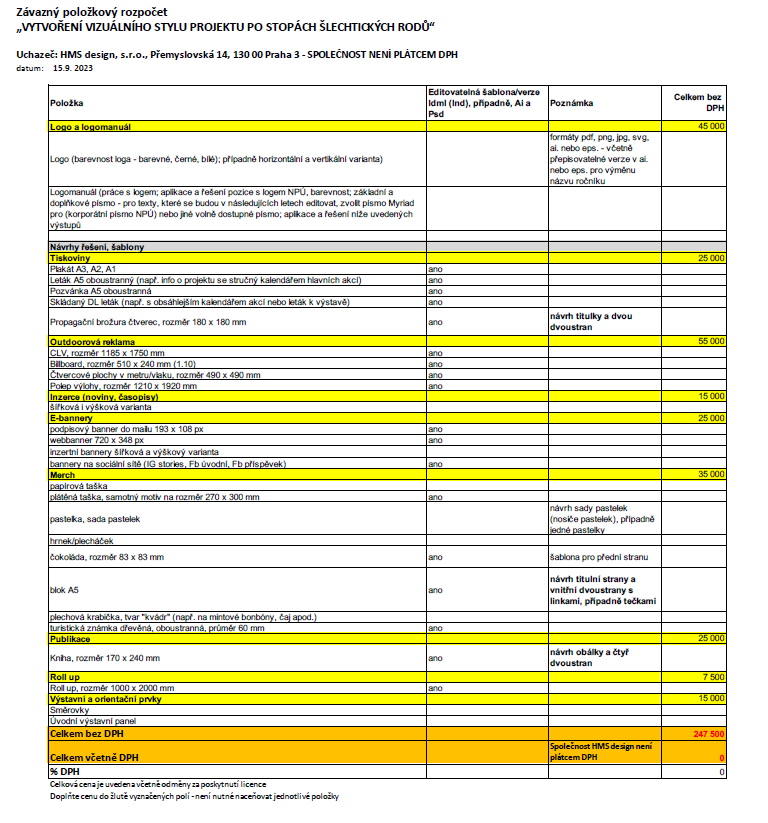 V Praze, dne      …………………………………………..za Národní památkový ústavIng. arch. Naděžda Goryczkovágenerální ředitelka V Praze, dne      …………………………………………..                            za HMS design, s.r.o.Josef Musil